Publicado en Sevilla el 19/04/2021 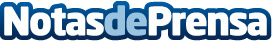 Sevilla presentará las Ciudades Patrimonio junto a Madrid y París para fomentar el turismoHotel Ribera de Triana se hace eco de la noticia lanzada por Europa Press en la que se informa sobre la presentación de las Ciudades Patrimonio en tres grandes capitales, Sevilla, Madrid y París, para incentivar el turismo a partir del mes de junioDatos de contacto:Hotel Ribera de Triana954 26 80 00Nota de prensa publicada en: https://www.notasdeprensa.es/sevilla-presentara-las-ciudades-patrimonio Categorias: Nacional Viaje Andalucia Turismo http://www.notasdeprensa.es